22.05.2020р.                                             Вихователь Любов Петрівна Лейба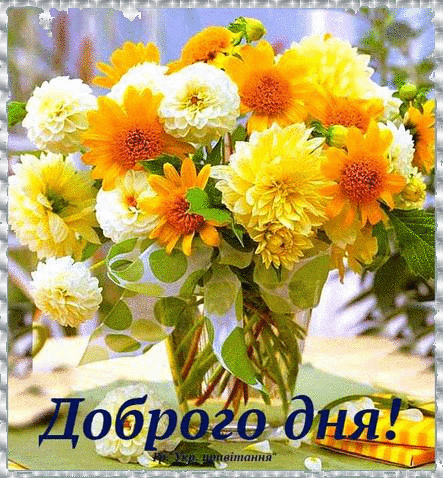 ШАНОВНІ БАТЬКИ!Сьогоднішня тема: «Як ми пізнаємо світ?»1. Експериментуємо вдомаВідомо, що жодне виховне або навчальне завдання складно успішно розв'язати заохочування прагнення дитини дізнатися нове, самостійно з'ясувати незрозуміле, вникнути в суть предметів і явищ.Для дитини важливо, щоб її мама і тато підтримували її інтереси, тому ми залучаємо вас, батьки, до активної допомоги.Батьки, допоможіть дітям зібрати та оформити різні колекції,  залучіть дітей до догляду за домашніми улюбленцями, кімнатними рослинами, виховуючи почуття відповідальності за них.2. Пограйте у гру «Зіпсований телефон». Капітан команди загадує слово, пояснює іншому гравцеві, не називаючи це слово, і далі так по ланцюжку. Я впевнена, ви згадаєте цю гру. Веселих розваг!!!3. Створіть проблемну ситуацiю На столі два горщики. - Діти, що ми садили в горщики? (Насінинку в один горщик, а камінець – в другий). - Що змінилось у горщику, де покладено камінець? - А що змінилось у горщику, де посаджено насінинку? (З’явилось тендітне стебельце, насінина проросла). - Чому насінина росте, а камінь – ні? - Тому, що насінина жива, а камінець неживий. Все, що існує в природі, діти, поділяється на живе і неживе. -Що в кімнаті живе? ,Що живе є надворі? Чи є в кімнаті неживі предмети?  Які неживі предмети є на вулиці? - Все живе, діти, живиться і має дитинчат. Це рослини, тварини, люди. Вода, земля, пісок, повітря – неживі. - І живу й неживу природу потрібно любити і берегти.Виховуйте бережне ставлення до природи! 